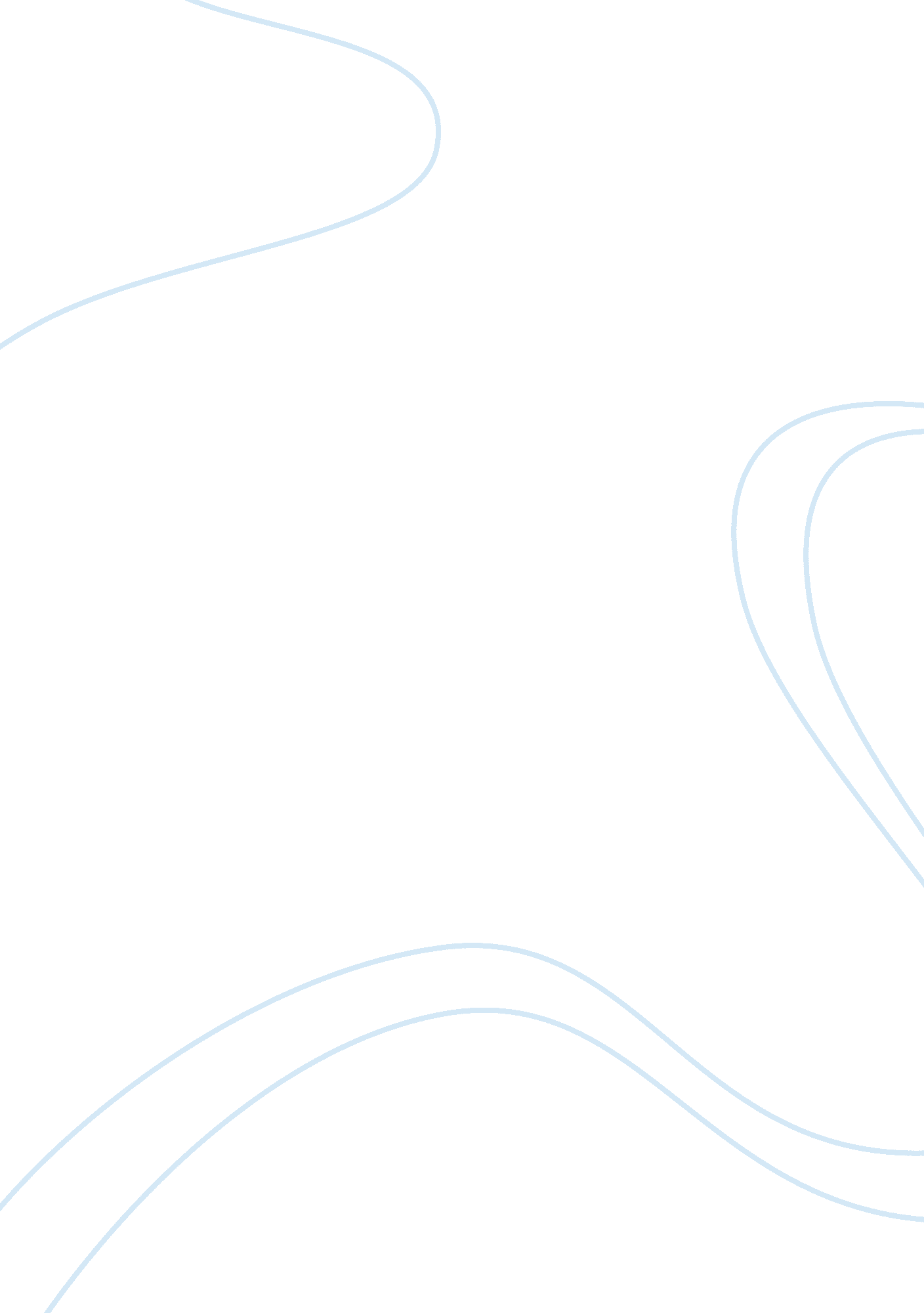 Corrigendum: is the "minimally conscious state” patient minimally self-aware?Health & Medicine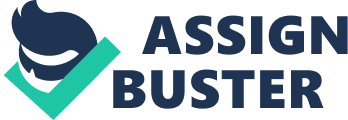 A Corrigendum on 
Is the “ Minimally Conscious State” Patient Minimally Self-Aware? by Picolas, C. (2020). Front. Psychol. 11: 539665. doi: 10. 3389/fpsyg. 2020. 539665 In the published article, there were errors in affiliations 1 and 2. For affiliation 1, instead of “ Department of Philosophy, University of Patras, Strovolos, Greece,” it should be “ Department of Philosophy, University of Patras, Patras, Greece.” For affiliation 2, instead of “ Department of Neurosurgery, Nicosia Genera Hospital, Patras, Cyprus,” it should be “ Department of Neurosurgery, Nicosia General Hospital, Strovolos, Cyprus.” The authors apologize for these errors and state that they do not change the scientific conclusions of the article in any way. The original article has been updated. 